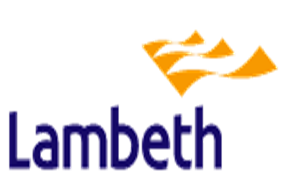 Lambeth’s BenefitsHybrid Working:  Benefit from flexible working opportunities such as working from home and compressed hours (negotiated on an individual basis)Situated in the heart of Brixton (2 mins walk from Brixton Tube) with access to and discounts on the renowned local amenitiesWork from a fantastic, modern working environment in the award-winning Lambeth Town Hall and Civic Centre buildingsReceive 26 days of annual leave (rising to 31 days if you have continuous service of more than five years)LGPS, one of the most competitive pension schemes with employer contributionLambeth Bike Scheme for avid bikers; also now includes ‘City Bike Hire’Subsidised local Better Gym MembershipInterest Free Season Ticket loanEye Care Voucher